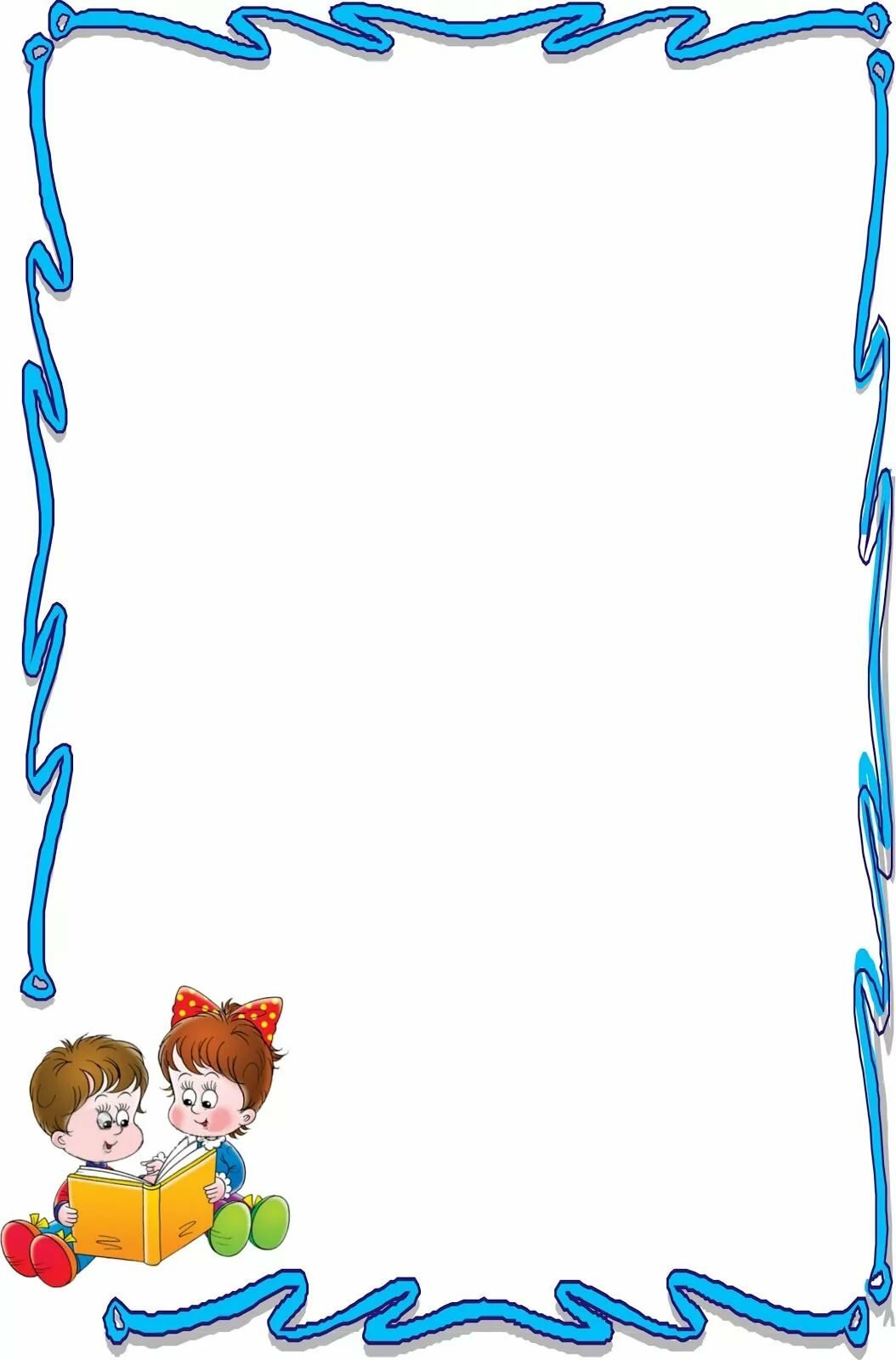 «Как организовать логопедические занятия дома?»                                                  Рекомендации для родителей           Итак, вы решили самостоятельно начать заниматься со своим ребенком.          Прежде чем начать занятия, подготовьте всё, что может вам понадобиться:Большое настольное зеркало, чтобы ребенок мог контролировать правильность выполнения им упражнений артикуляционной гимнастики (артикуляционные упражнения можно попросить у логопеда).«Лото» различной тематики (зоологическое, биологическое, «Посуда», «Мебель» и т. п.).Хорошо также приобрести муляжи фруктов, овощей, наборы небольших пластмассовых игрушечных животных, насекомых, транспортных средств, кукольную посуду и т. д.Разрезные картинки из двух и более частей.Вашим хобби (до окончательной компенсации речевого недоразвития у ребенка) должно стать коллекционирование различных картинок, которые могут пригодиться в процессе подготовки к занятиям (красочные упаковки от продуктов, журналы, плакаты, каталоги и пр.) Заведите дома большую коробку, куда вы будете складывать свою «коллекцию». Для развития мелкой моторики приобретите: пластилин и другие материалы для лепки, конструктор, шнуровки, счетные палочки или спички и т. д.Тетрадь или альбом для наклеивания картинок и планирования занятий.Основная трудность для родителей – нежелание ребенка заниматься.Чтобы преодолеть это, необходимо заинтересовать малыша.Помните, что основная деятельность детей - игровая.                           	Важно!      1. Все занятия должны строиться по правилам игры!      2. Длительность занятия без перерыва не должна превышать 15-20 минут!      3. Отложите занятия, если ребенок болен или плохо себя чувствует!                                                4. Знакомьте ребенка с детской литературой!                                                5. Пользуйтесь наглядным материалом!                                                6. Говорите четко, повернувшись лицом к ребенку.                                                 Пусть он видит движения ваших губ, запоминает их.                                                   7. Не употребляйте слово «неправильно»!                                                             Желаю успехов!